ЗАЯВКА НА УЧАСТИЕНазвание Экспонента (полностью, без сокращений) __________________________________________________________________________________________________________________________Телефон _________________Факс__________________E-mail_________________________ Почтовый адрес____________________________________________________________ __________________________________________________________________________________________________________Юридический адрес________________________________________________________________________________________ИНН_________________________ОГРН__________________________ОКВЭД______________________________________ КПП_________________________Р/счет__________________________ Кор. Счет №_________________________________БИК __________________Контактное лицо____________________________________________________________________   Категория предприятия:              □    производители                       □   торгующая фирма                        □    предприятие  сервиса  и  услугПРОСИМ ЗАРЕГИСТРИРОВАТЬ НАШУ ОРГАНИЗАЦИЮ В КАЧЕСТВЕ ЭКСПОНЕНТА ВЫСТАВКИ:       Зарезервировать:1.  выставочную площадь ________ кв. м  □ необорудованная -  9558 руб. 1 кв. м;□ открытая (вне павильона) – 4 720 руб. 1 кв. м; □ ст/оборудованная (необорудованная площадь +  Shell-схема тип 4 )  - 11210 руб.   □ необорудованная  для крупногабаритного оборудования и спецтехники (с ковровым покрытием, в павильоне) – 5 498 рублей 1 кв.м.     □   Регистрационный сбор  - 18 880 руб.                                    Подвод электричества и расход электроэнергии оплачивается отдельно. Стенд типа:Тип А: линейный, открыта одна сторона – без наценкиТип В: угловой, открыты две стороны – наценка 10%Тип С: торцевой, открыты три стороны – наценка 15%Тип D: остров, открыты четыре стороны – наценка 20 %Стенд на центральном проходе – наценка 15%Стенд  на первой линии от входа – 10%	2. □ – заочное участие  _____ руб.                  Цены указаны с учетом НДС (18%)	Настоящим подтверждаем, что все положения Общих условий участия, условий участия  в выставке, размещенных на сайте http://restec-expo.ru/calendar/  признаем и обязуемся выполнять. Просим зарезервировать указанную выставочную площадь, и гарантируем оплатить услуги в соответствие с настоящей заявкой. Не позднее 3 (трех) дней с момента подписания заявки, Экспонент  направляет в адрес Организатора оригинал заявки почтовым отправлением или курьерской почтой. До обмена сторонами оригиналами документов,  стороны признают юридическую силу заявки, отправленной/полученной в сканированном виде по электронной почте без электронной подписи и/или факсимильной связью, и в последствие не могут ссылаться на ее недействительность. Экспонент                                                                                     ОрганизаторФИО руководителя ___________________________________ ФИО руководителя___________________________________            Подпись ___________________                                                     Подпись __________________________                                      МП                                                                                                                                   МП	Организатор: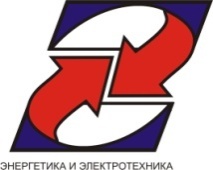 XХV международная специализированная выставка 
«Энергетика и электротехника» Санкт-Петербург, 25-27 апреля 2018 года КВЦ «ЭкспоФорум»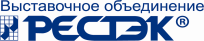 ООО «Выставочное объединение «РЕСТЭК®»          197110, Санкт-Петербург, ул. Петрозаводская, д. 12 лит.АОГРН 1147847320367Ляпунова Татьяна:  +7(812) 3038868,  3206363  доб. 7252,  E-mail:  energo@restec.ru    Ершова Виктория: +7 (812) 3038868,  3206363  доб. 7330  E-mail:  energo1@restec.ru   Internet: www.energetika-restec.ru                 